บทที่ ๑แผนพัฒนามหาวิทยาลัยมหาจุฬาลงกรณราชวิทยาลัย ระยะที่ ๑๑ด้านบริการวิชาการ๑.๑ ยุทธศาสตร์ เป้าประสงค์ และกลยุทธ์ ด้านการบริการวิชาการ		เพื่อให้เป็นมหาวิทยาลัยตามปรัชญา วิสัยทัศน์ พันธกิจ เป้าประสงค์ และสอดคล้องกับแผนพัฒนาอุดมศึกษาแห่งชาติ  มหาวิทยาลัยมหาจุฬาลงกรณราชวิทยาลัยจึงกำหนดประเด็นยุทธศาสตร์ ดังนี้ยุทธศาสตร์ที่ ๓ การบริการวิชาการด้านพระพุทธศาสนาแก่ชุมชนและสังคมระดับชาติและนานาชาติเป้าประสงค์ที่ ๔ มหาวิทยาลัยให้บริการวิชาการด้านพระพุทธศาสนา โดยเฉพาะวิปัสสนากัมมัฏฐานแก่คณะสงฆ์ ชุมชน และสังคมระดับชาติและนานาชาติกลยุทธ์ที่ ๑๑ พัฒนาทรัพยากรบุคคล สถานที่ ตลอดจนหลักสูตรให้สามารถบริการวิชาการด้านพระพุทธศาสนาแก่สังคม ระดับชาติและนานาชาติกลยุทธ์ที่ ๑๒ จัดระบบข้อมูลและระบบการจัดการทรัพยากรองค์ความรู้เพื่อถ่ายทอดวิชาการทั้งทรัพยากรบุคคล ทักษะชำนาญการ สื่อเทคโนโลยีสารสนเทศ ให้สามารถสนองต่อความต้องการได้ตามเฉพาะกรณีกลยุทธ์ที่ ๑๓ ส่งเสริมการสอนและเผยแผ่พระพุทธศาสนาทั้งระดับชาติและนานาชาติ กลยุทธ์ที่ ๑๔ พัฒนาและเปิดหลักสูตรการอบรมหรือสัมมนาให้สามารถดำเนินกิจกรรมได้อย่างคุ้มค่าและยกระดับมาตรฐานการคณะสงฆ์หรือสังคมคุณธรรมกลยุทธ์ที่ ๑๕ ส่งเสริมและสนับสนุนให้คณะสงฆ์ ภาครัฐ เอกชน ชุมชน และองค์กรปกครองส่วนท้องถิ่นมีส่วนร่วมในกระบวนการจัดทำโครงการ/กิจกรรมบริการวิชาการ	กลยุทธ์ที่ ๑๖ ส่งเสริมให้มีการบริการวิชาการอย่างยั่งยืน๑.๒ ตัวชี้วัดและเป้าหมายด้านบริการวิชาการ ในแผนพัฒนามหาวิทยาลัย ระยะที่ ๑๑     	ยุทธศาสตร์ที่ ๓ การบริการวิชาการด้านพระพุทธศาสนาแก่ชุมชนและสังคมระดับชาติและนานาชาติ๑.๓ กลยุทธ์ ตัวชี้วัดและค่าเป้าหมายในแผนบริการวิชาการ ประจำปีงบประมาณ พ.ศ.๒๕๕๙บทที่ ๒รายงานผลแผนบริการวิชาการ ประจำปีงบประมาณ พ.ศ. ๒๕๕๙๒.๑ การติดตามประเมินผลการดำเนินงานตามแผน	๑) ติดตามการดำเนินงานตามแผนบริการวิชาการประจำปีงบประมาณ พ.ศ.๒๕๕๙ เป็นรายไตรมาส	๒) ปรับปรุงแผนบริการวิชาการประจำปีให้สอดคล้องกับแผนการจัดสรรงบประมาณ ประจำปีงบประมาณพ.ศ.๒๕๕๙ ในเดือนธันวาคม พ.ศ.๒๕๕๙๓) เมื่อสิ้นปีงบประมาณ  สรุปผลการดำเนินการตามแผนบริการวิชาการประจำปี จัดทำเป็นเอกสารสรุปผลการดำเนินงานของแต่ละโครงการเก็บไว้เป็นหลักฐาน  เพื่อประกอบการติดตามตรวจสอบหรือใช้เป็นข้อมูลอ้างอิงในการวางแผนต่อไป ๔) จัดทำเป็นรายงานประจำปีของมหาวิทยาลัย และจัดพิมพ์เผยแพร่ ๒.๒ ผลการดำนินงานตามตัวชี้วัดแผนบริการวิชาการ ประจำปีงบประมาณ พ.ศ.๒๕๕๙เกณฑ์วัดความสำเร็จของการดำเนินงานกำหนดไว้ที่ร้อยละ ๘๐ ของจำนวนตัวชี้วัดทั้งหมดจึงจะถือว่าแผนบริการวิชาการบรรลุผลสำเร็จ๒.๒ สรุปผลการดำเนินงานโครงการและกิจกรรมบริการวิชาการ ประจำปีงบประมาณ พ.ศ.๒๕๕๙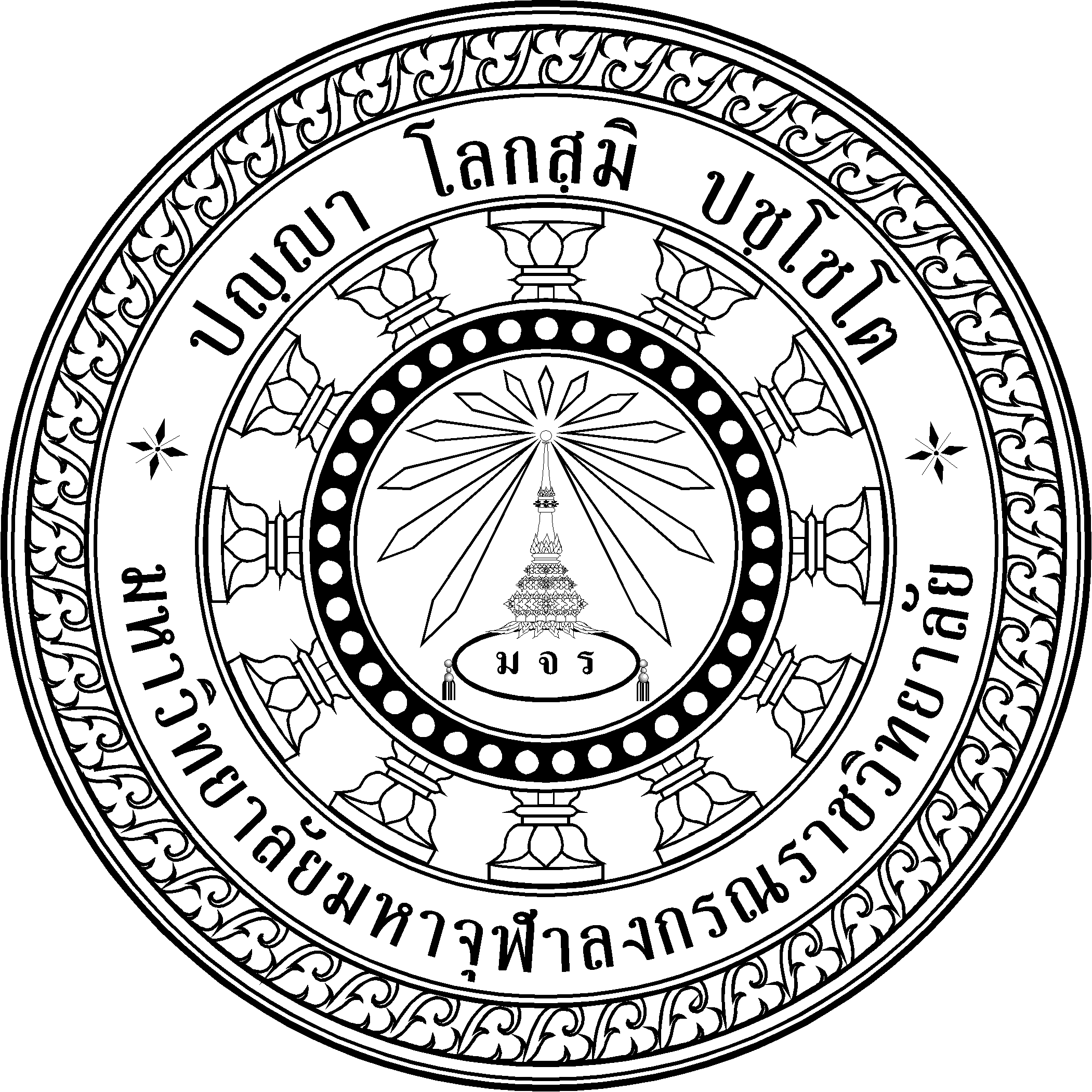 รายงานผลแผนบริการวิชาการมหาวิทยาลัยมหาจุฬาลงกรณราชวิทยาลัยประจำปีงบประมาณ พ.ศ.๒๕๕๙มหาวิทยาลัยมหาจุฬาลงกรณราชวิทยาลัยตัวชี้วัดของแผนพัฒนามหาวิทยาลัยหน่วยนับเป้าหมายเป้าหมายเป้าหมายเป้าหมายเป้าหมายตัวชี้วัดของแผนพัฒนามหาวิทยาลัยหน่วยนับ๒๕๕๕๒๕๕๖๒๕๕๗๒๕๕๘๒๕๕๙๑. มีศูนย์วิปัสสนากัมมัฏฐานและศูนย์พัฒนาบุคลากรจำนวน----๑๒. จำนวนโครงการพัฒนาบุคลากรด้านการเผยแผ่พระพุทธศาสนาจำนวน๒๒๒๔๒๖๒๘๓๐๓. ร้อยละความพึงพอใจของผู้รับบริการในกระบวนการใหบริการวิชาการร้อยละ๘๐๘๐๘๐๘๐๘๐๔. ร้อยละของงานบริการวิชาการแล้วเสร็จตามระยะเวลาที่กำหนดร้อยละ๘๐๘๐๘๐๘๐๘๐๕. ร้อยละความสำเรจของการดำเนินการตามแผนการให้บริการวิชาการร้อยละ๘๐๘๐๘๐๘๐๘๐๖. จำนวนคู่มือหรือระเบียบการปฏิบัติงานเพื่อบริการวิชาการจำนวน-๕๕--๗. จำนวนฐานข้อมูลสารสนเทศเพื่อการบริการวิชาการจำนวน-๑---๘. จำนวนสถานีวิทยุหรือสถานีโทรทัศน์เพื่อการบริการวิชาการจำนวน-๑---๙. มีวิทยาลัยพระธรรมทูตจำนวน---๑-๑๐.มีหลักสูตรพระธรรมทูตระดับบัณฑิตศึกษาจำนวน---๑-๑๑.มีศูนย์วิปัสสนากัมมัฏฐาน และพระธรรมทูตนานาชาติจำนวน---๑-๑๒.ระดับความสำเร็จของหลักสูตรและการสัมมนาระดับ๔๔๔๔๔๑๓.ระดับความสำเร็จของการปฏิบัติตามกระบวนการบริการวิชาการให้เกิดประโยชน์ต่อสังคมระดับ๔๔๔๔๔๑๔.ร้อยละของโครงการบริการวิชาการ และโครงการวิจัยที่ตอบสนองความต้องการพัฒนาและแก้ไขปัญหาให้เกิดสันติสุขในสังคมร้อยละ๓๐๓๐๓๐๓๐๓๐๑๕.มีการประเมินผลโครงการ/กิจกรรมบริการวิชาการจำนวน๑๐๑๐๑๐๑๐๑๐กลยุทธ์แผนพัฒนามหาวิทยาลัยตัวชี้วัดค่าเป้าหมายกลยุทธ์ที่ ๑๑ พัฒนาทรัพยากรบุคคล สถานที่ ตลอดจนหลักสูตรให้สามารถบริการวิชาการด้านพระพุทธศาสนาแก่สังคม ระดับชาติและนานาชาติ๑. มีศูนย์วิปัสสนากัมมัฏฐานและศูนย์พัฒนาบุคลากร๑ แห่งกลยุทธ์ที่ ๑๑ พัฒนาทรัพยากรบุคคล สถานที่ ตลอดจนหลักสูตรให้สามารถบริการวิชาการด้านพระพุทธศาสนาแก่สังคม ระดับชาติและนานาชาติ๒. จำนวนโครงการพัฒนาบุคลากรด้านการเผยแผ่พระพุทธศาสนา๓๐ โครงการกลยุทธ์ที่ ๑๑ พัฒนาทรัพยากรบุคคล สถานที่ ตลอดจนหลักสูตรให้สามารถบริการวิชาการด้านพระพุทธศาสนาแก่สังคม ระดับชาติและนานาชาติ๓. ร้อยละความพึงพอใจของผู้รับบริการในกระบวนการใหบริการวิชาการร้อยละ ๘๐กลยุทธ์ที่ ๑๑ พัฒนาทรัพยากรบุคคล สถานที่ ตลอดจนหลักสูตรให้สามารถบริการวิชาการด้านพระพุทธศาสนาแก่สังคม ระดับชาติและนานาชาติ๔. ร้อยละของงานบริการวิชาการแล้วเสร็จตามระยะเวลาที่กำหนดร้อยละ ๘๐กลยุทธ์ที่ ๑๒ จัดระบบข้อมูลและระบบการจัดการทรัพยากรองค์ความรู้เพื่อถ่ายทอดวิชาการทั้งทรัพยากรบุคคล ทักษะชำนาญการ สื่อเทคโนโลยีสารสนเทศ ให้สามารถสนองต่อความต้องการได้ตามเฉพาะกรณี๕. ร้อยละความสำเร็จของการดำเนินการตามแผนการให้บริการวิชาการร้อยละ ๘๐กลยุทธ์ที่ ๑๔ พัฒนาและเปิดหลักสูตรการอบรมหรือสัมมนาให้สามารถดำเนินกิจกรรมได้อย่างคุ้มค่าและยกระดับมาตรฐานการคณะสงฆ์หรือสังคมคุณธรรม๖.ระดับความสำเร็จของหลักสูตรและการสัมมนา๔กลยุทธ์ที่ ๑๕ ส่งเสริมและสนับสนุนให้คณะสงฆ์ ภาครัฐ เอกชน ชุมชน และองค์กรปกครองส่วนท้องถิ่นกามีส่วนร่วมในกระบวนการจัดทำโครงการ/กิจกรรมบริการวิชาการ๗.ระดับความสำเร็จของการปฏิบัติตามกระบวนการบริการวิชาการให้เกิดประโยชน์ต่อสังคม๔กลยุทธ์ที่ ๑๖ ส่งเสริมให้มีการบริการวิชาการอย่างยั่งยืน๘.ร้อยละของโครงการบริการวิชาการ และโครงการวิจัยที่ตอบสนองความต้องการพัฒนาและแก้ไขปัญหาให้เกิดสันติสุขในสังคมร้อยละ ๓๐กลยุทธ์ที่ ๑๖ ส่งเสริมให้มีการบริการวิชาการอย่างยั่งยืน๙.มีการประเมินผลโครงการ/กิจกรรมบริการวิชาการ๑๐ โครงการที่ตัวชี้วัดแผนการบริการวิชาการจำนวนโครงการการประเมินผลแผนฯการประเมินผลแผนฯการประเมินผลแผนฯที่ตัวชี้วัดแผนการบริการวิชาการจำนวนโครงการเป้าหมายที่ตั้งไว้ผลการดำเนินงานผลสำเร็จตามแผน๑.มีศูนย์วิปัสสนากัมมัฏฐานและศูนย์พัฒนาบุคลากร๒.จำนวนโครงการพัฒนาบุคลากรด้านการเผยแผ่พระพุทธศาสนา๓.ร้อยละความพึงพอใจของผู้รับบริการในกระบวน การใหบริการวิชาการ๔.ร้อยละของงานบริการวิชาการแล้วเสร็จตามระยะ เวลาที่กำหนด๕.ร้อยละความสำเร็จของการดำเนินการตามแผนการให้บริการวิชาการ๖.ระดับความสำเร็จของหลักสูตรและการสัมมนา๗.ระดับความสำเร็จของการปฏิบัติตามกระบวนการบริการวิชาการให้เกิดประโยชน์ต่อสังคม๘.ร้อยละของโครงการบริการวิชาการ และโครงการวิจัยที่ตอบสนองความต้องการพัฒนาและแก้ไขปัญหาให้เกิดสันติสุขในสังคม๙.มีการประเมินผลโครงการ/กิจกรรมบริการวิชาการแผนการบริการวิชาการแผนการบริการวิชาการแผนการบริการวิชาการร้อยละ ๘๐บรรลุ/ไม่บรรลุลำดับที่ชื่อโครงการกลยุทธ์ตัวชี้วัด ตามแผนฯ11ผลผลิตลักษณะโครงการผลการดำเนินการผลการดำเนินการผลการดำเนินการผลการดำเนินการผลการดำเนินการผลการดำเนินการผลการดำเนินการผลการดำเนินการผลการดำเนินการผู้รับผิดชอบ/ติดต่อลำดับที่ชื่อโครงการกลยุทธ์ตัวชี้วัด ตามแผนฯ11ผลผลิตลักษณะโครงการตัวชี้วัดเชิงปริมาณตัวชี้วัดเชิงปริมาณตัวชี้วัดเชิงปริมาณตัวชี้วัดเชิงคุณภาพตัวชี้วัดเชิงคุณภาพตัวชี้วัดเชิงเวลาตัวชี้วัดเชิงเวลาตัวชี้วัดเชิงเวลางบประมาณปี ๒๕๕๘ผู้รับผิดชอบ/ติดต่อลำดับที่ชื่อโครงการกลยุทธ์ตัวชี้วัด ตามแผนฯ11ผลผลิตลักษณะโครงการจำนวนโครงการจำนวนผู้เข้าร่วมโครงการจำนวนครั้งที่จัดผู้เข้าร่วมมีความรู้ความเข้าใจเพิ่มขึ้นความพึงพอใจของผู้เข้ารับบริการงานโครงการแล้วเสร็จตามเวลาที่กำหนดกำหนดวันดำเนินการกำหนดวันดำเนินการงบประมาณปี ๒๕๕๘ผู้รับผิดชอบ/ติดต่อลำดับที่ชื่อโครงการกลยุทธ์ตัวชี้วัด ตามแผนฯ11ผลผลิตลักษณะโครงการจำนวนโครงการจำนวนผู้เข้าร่วมโครงการจำนวนครั้งที่จัดผู้เข้าร่วมมีความรู้ความเข้าใจเพิ่มขึ้นความพึงพอใจของผู้เข้ารับบริการงานโครงการแล้วเสร็จตามเวลาที่กำหนดวัน/เดือน/ปีวัน/เดือน/ปีงบประมาณปี ๒๕๕๘ผู้รับผิดชอบ/ติดต่อลำดับที่ชื่อโครงการกลยุทธ์ตัวชี้วัด ตามแผนฯ11ผลผลิตลักษณะโครงการ(โครงการ)(คน)(ครั้ง)(ร้อยละ)(ร้อยละ)(ร้อยละ)เริ่มต้นสิ้นสุดงบประมาณปี ๒๕๕๘ผู้รับผิดชอบ/ติดต่อยุทธศาสตร์ที่ ๓ การบริการวิชาการด้านพระพุทธศาสนาแก่ชุมชนและสังคมระดับชาติและนานาชาติยุทธศาสตร์ที่ ๓ การบริการวิชาการด้านพระพุทธศาสนาแก่ชุมชนและสังคมระดับชาติและนานาชาติยุทธศาสตร์ที่ ๓ การบริการวิชาการด้านพระพุทธศาสนาแก่ชุมชนและสังคมระดับชาติและนานาชาติยุทธศาสตร์ที่ ๓ การบริการวิชาการด้านพระพุทธศาสนาแก่ชุมชนและสังคมระดับชาติและนานาชาติยุทธศาสตร์ที่ ๓ การบริการวิชาการด้านพระพุทธศาสนาแก่ชุมชนและสังคมระดับชาติและนานาชาติยุทธศาสตร์ที่ ๓ การบริการวิชาการด้านพระพุทธศาสนาแก่ชุมชนและสังคมระดับชาติและนานาชาติยุทธศาสตร์ที่ ๓ การบริการวิชาการด้านพระพุทธศาสนาแก่ชุมชนและสังคมระดับชาติและนานาชาติยุทธศาสตร์ที่ ๓ การบริการวิชาการด้านพระพุทธศาสนาแก่ชุมชนและสังคมระดับชาติและนานาชาติยุทธศาสตร์ที่ ๓ การบริการวิชาการด้านพระพุทธศาสนาแก่ชุมชนและสังคมระดับชาติและนานาชาติยุทธศาสตร์ที่ ๓ การบริการวิชาการด้านพระพุทธศาสนาแก่ชุมชนและสังคมระดับชาติและนานาชาติยุทธศาสตร์ที่ ๓ การบริการวิชาการด้านพระพุทธศาสนาแก่ชุมชนและสังคมระดับชาติและนานาชาติยุทธศาสตร์ที่ ๓ การบริการวิชาการด้านพระพุทธศาสนาแก่ชุมชนและสังคมระดับชาติและนานาชาติยุทธศาสตร์ที่ ๓ การบริการวิชาการด้านพระพุทธศาสนาแก่ชุมชนและสังคมระดับชาติและนานาชาติยุทธศาสตร์ที่ ๓ การบริการวิชาการด้านพระพุทธศาสนาแก่ชุมชนและสังคมระดับชาติและนานาชาติยุทธศาสตร์ที่ ๓ การบริการวิชาการด้านพระพุทธศาสนาแก่ชุมชนและสังคมระดับชาติและนานาชาติยุทธศาสตร์ที่ ๓ การบริการวิชาการด้านพระพุทธศาสนาแก่ชุมชนและสังคมระดับชาติและนานาชาติยุทธศาสตร์ที่ ๓ การบริการวิชาการด้านพระพุทธศาสนาแก่ชุมชนและสังคมระดับชาติและนานาชาติ